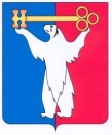 АДМИНИСТРАЦИЯ ГОРОДА НОРИЛЬСКАКРАСНОЯРСКОГО КРАЯПОСТАНОВЛЕНИЕ05.02.2015	    г. Норильск	             №  44В целях организации и обеспечения своевременного вывоза объектов, самовольно установленных на территории муниципального образования город Норильск, ПОСТАНОВЛЯЮ:1. Внести в Положение о порядке вывоза объектов движимого имущества, самовольно установленных на территории муниципального образования город Норильск, утвержденное постановлением Администрации города Норильска                     от 29.03.2011 № 141 (далее – Положение), следующие изменения:1.1. Пункт 5.1 Положения изложить в следующей редакции: «5.1. В течение 30 календарных дней с даты вступления в силу решения суда о признании самовольно установленного временного объекта бесхозяйным и передачи его в собственность муниципального образования город Норильск, Управление имущества Администрации города Норильска направляет материалы по данным объектам в Управление городского хозяйства Администрации города Норильска для проведения процедуры вывоза самовольно установленных объектов с территории Центрального района города Норильска и утилизации самовольно установленных временных объектов за счет средств бюджета муниципального образования город Норильск.».1.2. Пункт 5.2 Положения изложить в следующей редакции: «5.2. В течение 90 календарных дней с даты вступления в силу решения суда о признании самовольно установленного временного объекта бесхозяйным и передачи его в собственность муниципального образования город Норильск либо получения материалов, указанных в пункте 5.1 настоящего Положения, Уполномоченный орган организует работу по вывозу самовольно установленных временных объектов с территории муниципального образования город Норильск, а также их утилизации за счет средств бюджета муниципального образования город Норильск с учетом требований Федерального закона «О контрактной системе в сфере закупок товаров, работ, услуг для обеспечения государственных и муниципальных нужд».В течение 90 календарных дней с даты вступления в силу решения суда о признании брошенного транспортного средства бесхозяйным и передачи его в собственность муниципального образования город Норильск либо получения материалов, указанных в пункте 5.1 настоящего Положения, Уполномоченный орган организует работу по вывозу брошенного транспортного средства с территории муниципального образования город Норильск путем направления заявок, подписанных руководителем Уполномоченного органа, в муниципальное бюджетное учреждение «Автохозяйство».».	2. Опубликовать настоящее постановление в газете «Заполярная правда» и разместить его на официальном сайте муниципального образования город Норильск.Руководитель Администрации города Норильска			     Е.Ю. ПоздняковО внесении изменений в постановление Администрации города Норильска от 29.03.2011 № 141 